https://fsvps.gov.ru/fsvps/structure/terorgsТерриториальные управления РоссельхознадзораЦентральный федеральный округСеверо-западный федеральный округЮжный федеральный округСеверо-Кавказский федеральный округПриволжский федеральный округУральский федеральный округСибирский федеральный округДальневосточный федеральный округ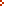 